September 27, 2022Via Certified MailCOMMUNITY ENERGY, INC3 RADNOR CORPORATE CENTER, SUITE 300,100 MATSONFORD ROADRADNOR, PA 19087					RE:	Bond Continuation 						Community Energy, Inc                                                                       A-110152						Dear Sir/ Madam:	Please find under cover of this letter the financial instrument filed with the Commission on behalf of Community Energy, Inc because it is a photocopy, and not acceptable.  The Commission requires a supplier to file an original bond, letter of credit, continuation certificate, amendment, or other financial instrument as part of a supplier’s licensing requirements under Section 2809(c) of the Pennsylvania Public Utility Code.  The enclosed financial instrument does not have “wet ink" original signatures for Surety company and Principal Company or raised seal for the surety company.  Please file the originally signed and sealed security instrument with my office within 20 days of the date of this letter, preferably by overnight delivery to my office address listed above.  Sincerely,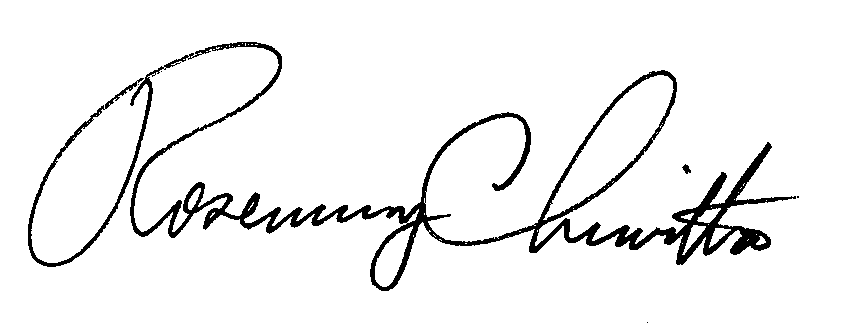 Rosemary ChiavettaSecretary of the CommissionRC:jbs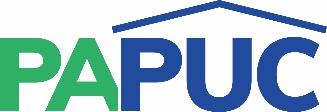 COMMONWEALTH OF PENNSYLVANIAPENNSYLVANIA PUBLIC UTILITY COMMISSIONCOMMONWEALTH KEYSTONE BUILDING400 NORTH STREETHARRISBURG, PENNSYLVANIA 17120IN REPLY PLEASE REFER TO OUR FILE